О секретаре первого заседания Совета сельского поселения Арслановский сельсовет муниципального района Чишминский район Республики БашкортостанВ соответствии со статьей 29 Регламента Совета сельского поселения Арслановский сельсовет муниципального района Чишминский район Республики Башкортостан Совет сельского поселения Арслановский сельсовет муниципального района Чишминский район Республики Башкортостан решил:избрать секретарем первого заседания Совета сельского поселения Арслановский сельсовет муниципального района Чишминский район Республики Башкортостан Габбасову З.Х. , депутата от избирательного округа № 10.Председательствующий на заседанииСовета сельского поселения Арслановскийсельсовет муниципального района Чишминский районРеспублики Башкортостан 				                          М.М.БиктагировБашкортостан РеспубликаһыШишмӘ районыМУНИЦИПАЛЬ РАЙОНЫныҢАРЫСЛАН АУЫЛ СОВЕТЫауыл биЛӘмӘһе СОВЕТЫ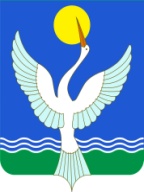 советСЕЛЬСКОГО ПОСЕЛЕНИЯарслановский сельсоветМУНИЦИПАЛЬНОГО РАЙОНАЧишминскИЙ районРеспублики БашкортостанҠарар«13» сентябрь 2019 й.           № 01 решение                   «13» сентября 2019 г.